ANEXO 03 Planilha de Pontuação do Curriculum(2016-2020)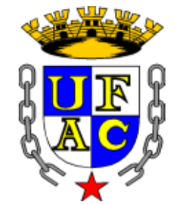 UNIVERSIDADE FEDERAL DO ACRE – UFACPró-Reitoria de Pesquisa e Pós-GraduaçãoPrograma de Pós-Graduação – Mestrado em Geografia – PPGeoE-mail: mestrado.geografia@ufac.br.Site: https://posgeoufac.com/PONTUAÇÃO PARA AVALIAÇÃO DE TÍTULOSPONTUAÇÃO PARA AVALIAÇÃO DE TÍTULOS1 - FormaçãoPontosFormação acadêmica na área10Formação acadêmica área afim07Pontuação máxima102 - Formação ComplementarPontosCurso de especialização na área05Curso de especialização em áreas afins03Pontuação máxima053 - Produção acadêmica (até 03 publicações)PontosArtigo publicado em periódico especializado com corpo editorial e indexação internacional15Artigo publicado em periódico especializado com corpo editorial e indexação nacional10Artigos publicados na imprensa (jornais)03Editor de periódicos08Publicação de livro20Organizador de livro10Capítulos de livro15Pontuação máxima2434 - Produção acadêmica: anais de eventos (até 03 publicações)PontosTrabalho completo publicado em anais de eventos internacionais.10Trabalho completo publicado em anais de eventos nacionais.07Trabalho completo publicado em anais de eventos locais ou regionais.05Resumo publicado em anais de evento internacional05Resumo publicado em anais de eventos nacional/regional03Pontuação máxima905 - Trabalhos apresentados (até 05 apresentações)PontosEventos internacionais10Eventos nacional07Eventos regional06Eventos local05Pontuação máxima1406 - Organização de Eventos (até 05 eventos)PontosEventos internacionais.12Eventos nacionais.10Eventos regionais.08Eventos locais07Pontuação máxima1857 – Participação em Eventos (até 05 eventos)PontosEventos internacionais, como ouvinte.08Eventos nacionais, como ouvinte.06Eventos regionais, como ouvinte.04Eventos locais, como ouvinte.02Pontuação máxima1008 – Minicursos (até 05)PontosMinistração de minicursos na área 10Ministração de minicursos em áreas afins08Minicurso cursado na área06Minicurso cursado em áreas afins04Pontuação máxima1409 - Experiência profissional (até 02 anos)PontosExperiência profissional (ensino fundamental)08 por semestreExperiência profissional (ensino médio)10 por semestreExperiência profissional (ensino superior)15 por semestreExperiência profissional (geógrafo)15 por semestreExperiência profissional (curso técnico)10 por semestrePontuação máxima23210 – Bolsistas (até 02 anos)PontosIniciação científica – Pibic (por semestre)10Iniciação à docência – Pibid (por semestre)10Programa de Educação Tutorial – Pet (por semestre)10Monitor de disciplinas (por semestre)08Bolsista de Projeto de Extensão (por semestre)10Bolsista Voluntário (por semestre)05Pontuação máxima212PONTUAÇÃO DA PLANILHA1.352PONTUAÇÃO FINALPontos atingidos pelo candidato no currículo x 10 ÷ 1.357